Publicado en  el 19/12/2016 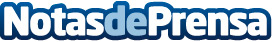 Los usuarios profesionales se ven afectados con la desaparición de BlackBerryEl entorno profesional requería y hacía uso de las posibilidades de los teléfonos BlackBerry pero ahora deberán adaptarse a nuevos modelos de smartphone con sistemas y aplicaciones muy distintas Datos de contacto:Nota de prensa publicada en: https://www.notasdeprensa.es/los-usuarios-profesionales-se-ven-afectados Categorias: E-Commerce Ciberseguridad Recursos humanos Dispositivos móviles http://www.notasdeprensa.es